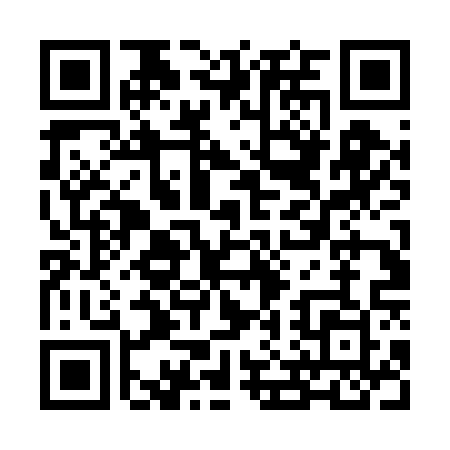 Prayer times for North Londonderry, New Hampshire, USAMon 1 Jul 2024 - Wed 31 Jul 2024High Latitude Method: Angle Based RulePrayer Calculation Method: Islamic Society of North AmericaAsar Calculation Method: ShafiPrayer times provided by https://www.salahtimes.comDateDayFajrSunriseDhuhrAsrMaghribIsha1Mon3:255:1112:504:548:2810:142Tue3:255:1112:504:548:2810:143Wed3:265:1212:504:548:2810:134Thu3:275:1312:504:548:2710:135Fri3:285:1312:504:548:2710:126Sat3:295:1412:514:548:2710:127Sun3:305:1512:514:558:2610:118Mon3:315:1512:514:558:2610:109Tue3:325:1612:514:558:2610:0910Wed3:335:1712:514:548:2510:0811Thu3:345:1812:514:548:2510:0712Fri3:365:1812:514:548:2410:0713Sat3:375:1912:514:548:2310:0614Sun3:385:2012:524:548:2310:0415Mon3:395:2112:524:548:2210:0316Tue3:415:2212:524:548:2110:0217Wed3:425:2312:524:548:2110:0118Thu3:435:2412:524:548:2010:0019Fri3:455:2412:524:548:199:5920Sat3:465:2512:524:538:189:5721Sun3:475:2612:524:538:179:5622Mon3:495:2712:524:538:169:5523Tue3:505:2812:524:538:169:5324Wed3:525:2912:524:528:159:5225Thu3:535:3012:524:528:149:5026Fri3:555:3112:524:528:139:4927Sat3:565:3212:524:528:129:4728Sun3:585:3312:524:518:119:4629Mon3:595:3412:524:518:099:4430Tue4:015:3512:524:508:089:4331Wed4:025:3612:524:508:079:41